Geometry							Name___________________Segment Relationships: Basics 					Date:__________HR :____1. Describe the figure as a point, line, segment, or ray. 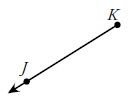 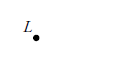 a. 				b.				c. 				d. 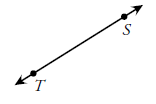 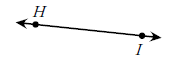 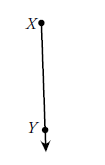 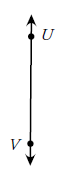 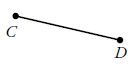 e. 				f.				g.				h. 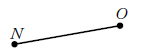 2. RS  TU, ST = 14, RU = 46           *the figure is not drawn to scale*  a) Find RS            					b)  Find SU.3. Find ST 					4. Find ZY. 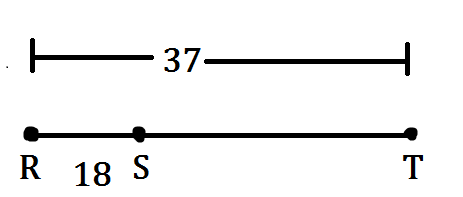 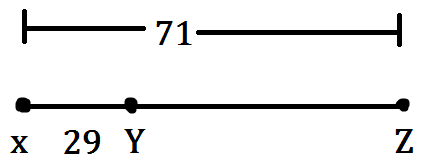 Refer to the figure and the given information to find each measure.5.     Given : AC =  38 m			6.  Given the figure and DG = 27 ft 				.  7. B is the midpoint of AC. x = _________      AB = _________ BC = _________	AC = _________8. B is the midpoint of AC. x = _________      AB = _________ BC = _________	AC = _________9. Find x and the measure of if K is the midpoint of . Show work.  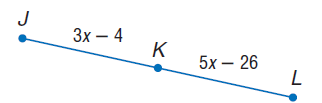 										x = ____________										JL = ___________10. Find x and the measure of if K is the midpoint of . Show work.  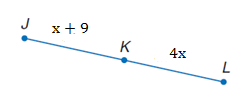 										x = ____________										JL = ___________